AVVISO SEDUTA PUBBLICAPROCEDURA  NEGOZIATA EX ART. 36, COMMA 2, LETT. C), D. LGS. 50/2016, PER L’AFFIDAMENTO DEI LAVORI DI SISTEMAZIONE DEL TORRENTE PARMIGNOLA TRA LA PASSERELLA DEL MURAGLIONE ED IL CONFINE CON IL COMUNE DI SARZANA – I STRALCIO, PER IL COMUNE DI LUNI (SP).CUP E98H17000070006CIG  7740743732         Seduta pubblica apertura offerta economica alle ore 12.00 del 25.01.2019 presso il servizio in epigrafe.Il Responsabile del ServizioDott.ssa Arianna Benacci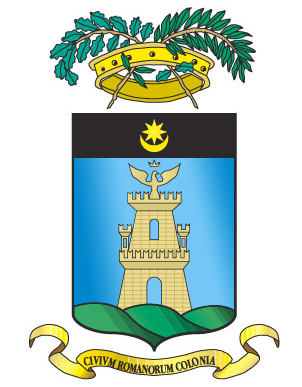 SETTORE AMMINISTRATIVOServizio Amministrazione Generale, Appalti e Contratti, TPL, Ato Rifiuti Sanzioni amministrativeTel. 0187 742324/282/297Email: provsp.benacci@provincia.sp.itPec: segre.contratti. provincia.laspezia@legalmail.it